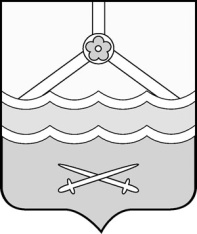 Администрация Шимского муниципального района  ПОСТАНОВЛЕНИЕот 13.08.2018 № 1002р.п. ШимскОб утверждении административного регламента предоставления муниципальной услуги по организации общественных обсуждений материалов по оценке воздействия на окружающую среду намечаемой хозяйственной и иной деятельности, подлежащей государственной экологической экспертизеВ соответствии со статьёй 15 Федерального закона от 06 октября                   2003 года № 131-ФЗ «Об общих принципах организации местного самоуправления в Российской Федерации»,  Федеральным законом от 27 июля 2010 года № 210-ФЗ «Об организации предоставления государственных и муниципальных услуг» в целях оптимизации предоставления муниципальной услуги Администрация Шимского муниципального района ПОСТАНОВЛЯЕТ:1. Утвердить административный регламент предоставления муниципальной услуги по организации общественных обсуждений материалов по оценке воздействия на окружающую среду намечаемой хозяйственной и иной деятельности, подлежащей государственной экологической экспертизе.2. Опубликовать настоящее постановление на официальном сайте Администрации Шимского муниципального района в информационно-телекоммуникационной сети «Интернет» (шимский.рф).Первый заместительГлавы администрациимуниципального района   В.А. КовалевАДМИНИСТРАТИВНЫЙ РЕГЛАМЕНТпредоставления муниципальной услуги по организации общественных обсуждений материалов по оценке воздействия на окружающую среду намечаемой хозяйственной и иной деятельности, подлежащей государственной экологической экспертизеI. Общие положения1.1. Наименование муниципальной услугиАдминистративный регламент предоставления муниципальной услуги по организации общественных обсуждений материалов по оценке воздействия на окружающую среду намечаемой хозяйственной и иной деятельности, подлежащей государственной экологической экспертизе (далее – административный регламент) разработан в целях повышения качества исполнения и доступности результата предоставления данной муниципальной услуги, создания комфортных условий для участников отношений, возникающих при предоставлении муниципальной услуги, и определяет порядок, сроки и последовательность действий (далее – административных процедур) должностных лиц.1.2. Наименование органа предоставляющего муниципальную услугу 1.2.1. Предоставление муниципальной услуги осуществляет Администрация Шимского муниципального района.Уполномоченным органом по предоставлению муниципальной услуги является комитет жилищно – коммунального, городского хозяйства и жизнеобеспечения Администрации Шимского муниципального района (далее – Комитет, уполномоченный орган).1.2.2. В процессе предоставления муниципальной услуги Комитет взаимодействует с:- физическими и юридическими лицами;- общественными организациями (объединениями).                                                                                                                                                                                                                                                                                                                                                                                                                       1.3. Нормативные правовые акты, регулирующие предоставление муниципальной услуги1.3.1. Предоставление муниципальной услуги осуществляется в соответствии с:- Федеральным законом от 23 ноября 1995 года № 174-ФЗ «Об экологической экспертизе» («Российская газета», № 232, 30.11.1995).- Федеральным законом от 27 июля 2010 года № 210-ФЗ «Об организации предоставления государственных и муниципальных услуг» («Российская газета», № 168, 30.07.2010).1.4. Результат предоставления муниципальной услуги1.4.1. Результатом предоставления муниципальной услуги является выдача протокола проведения итогового заседания общественных обсуждений.1.5. Круг заявителей1.5.1. Получателями муниципальной услуги в соответствии с настоящим административным регламентом являются граждане, индивидуальные предприниматели, юридические лица независимо от организационно-правовых форм и форм собственности (далее - Заявитель), планирующие хозяйственную и иную деятельность, которая подлежит государственной экологической экспертизе, обратившиеся в орган, предоставляющий муниципальную услугу, с заявлением о предоставлении муниципальной услуги в письменном или электронном виде.II. Требования к порядку предоставления муниципальной услуги2.1. Порядок информирования о правилах предоставления муниципальной услугиМесто нахождения Комитета (далее – Уполномоченный орган): - здание Администрации Шимского муниципального района. Почтовый адрес Уполномоченного органа: 174150 Новгородская обл., Шимский район, р.п. Шимск, ул. Новгородская, д. 25.Телефон (81656)54-036Адрес электронной почты: isvechenie@mail.ruТелефон для информирования по вопросам, связанным с предоставлением муниципальной услуги  (81656)54-036Адрес официального сайта Уполномоченного органа в информационно-телекоммуникационной сети общего пользования «Интернет» (далее – Интернет-сайт): шимский.рфАдрес Единого портала государственных и муниципальных услуг (функций): www.gosuslugi.ruАдрес Портала государственных и муниципальных услуг (функций) области: http://pgu.nov.ru.Место нахождения офисов многофункционального центра предоставления государственных и муниципальных услуг, с которым заключено соглашение о взаимодействии (далее - МФЦ): Почтовый адрес МФЦ: 174150 Новгородская обл., Шимский район, р.п. Шимск,                                ул. Новгородская, д. 25Телефон/факс МФЦ: (81656)56-322Адрес электронной почты МФЦ: mfc.shimsk@mail.ruГрафик работы Уполномоченного органа:1.3.2. Способы и порядок получения информации о правилах предоставления муниципальной услуги:Информацию о правилах предоставления муниципальной услуги заявитель может получить следующими способами: лично;посредством телефонной, факсимильной связи;посредством электронной связи, посредством почтовой связи;на информационных стендах в помещениях Уполномоченного органа, МФЦ;в информационно-телекоммуникационных сетях общего пользования; - на официальном сайте Уполномоченного органа, МФЦ.     - на Едином портале государственных и муниципальных услуг (функций);- на Портале государственных и муниципальных услуг (функций) Новгородской области.1.3.3. Информация о правилах предоставления муниципальной услуги, а также настоящий Административный регламент и муниципальный правовой акт об его утверждении размещается на:информационных стендах Уполномоченного органа, МФЦ; в средствах массовой информации; на официальном Интернет-сайте Уполномоченного органа, МФЦ;на Едином портале государственных и муниципальных услуг (функций);на Портале государственных и муниципальных услуг (функций) Новгородской области.1.3.4. Информирование по вопросам предоставления муниципальной услуги осуществляется специалистами Уполномоченного органа, ответственными за информирование. Специалисты Уполномоченного органа, ответственные за информирование, определяются должностными инструкциями специалистов Уполномоченного органа, которые размещаются на официальном Интернет-сайте и на информационном стенде Уполномоченного органа.1.3.5. Информирование о правилах предоставления муниципальной услуги осуществляется по следующим вопросам:место нахождения Уполномоченного органа, его структурных подразделений, МФЦ;должностные лица и муниципальные служащие Уполномоченного органа, уполномоченные предоставлять муниципальную услугу и номера контактных телефонов; график работы Уполномоченного органа, МФЦ;адресе Интернет-сайтов Уполномоченного органа, МФЦ;адресе электронной почты Уполномоченного органа, МФЦ;нормативные правовые акты по вопросам предоставления муниципальной услуги, в том числе, настоящий Административный регламент (наименование, номер, дата принятия нормативного правового акта);ход предоставления муниципальной услуги;административные процедуры предоставления муниципальной услуги;срок предоставления муниципальной услуги;порядок и формы контроля за предоставлением муниципальной услуги;основания для отказа в предоставлении муниципальной услуги;досудебный и судебный порядок обжалования действий (бездействия) должностных лиц и муниципальных служащих Уполномоченного органа, ответственных за предоставление муниципальной услуги, а также решений, принятых в ходе предоставления муниципальной услуги.иная информация о деятельности Уполномоченного органа, в соответствии с Федеральным законом от 09 февраля 2009 года № 8-ФЗ «Об обеспечении доступа к информации о деятельности государственных органов и органов местного самоуправления».1.3.6. Информирование (консультирование) осуществляется специалистами Уполномоченного органа (МФЦ), ответственными за информирование, при обращении заявителей за информацией лично, по телефону, посредством почты или электронной почты.Информирование проводится на русском языке в форме: индивидуального и публичного информирования.1.3.6.1. Индивидуальное устное информирование осуществляется должностными лицами, ответственными за информирование, при обращении заявителей за информацией лично или по телефону.Специалист, ответственный за информирование, принимает все необходимые меры для предоставления полного и оперативного ответа на поставленные вопросы, в том числе с привлечением других сотрудников.Если для подготовки ответа требуется продолжительное время, специалист, ответственный за информирование, может предложить заявителям обратиться за необходимой информацией в письменном виде, либо предложить возможность повторного консультирования по телефону через определенный промежуток времени, а также возможность ответного звонка специалиста, ответственного за информирование, заявителю для разъяснения.При ответе на телефонные звонки специалист, ответственный за информирование, должен назвать фамилию, имя, отчество, занимаемую должность и наименование структурного подразделения Уполномоченного органа. Устное информирование должно проводиться с учетом требований официально-делового стиля речи. Во время разговора необходимо произносить слова четко, избегать «параллельных разговоров» с окружающими людьми и не прерывать разговор по причине поступления звонка на другой аппарат. В конце информирования специалист, ответственный за информирование, должен кратко подвести итоги и перечислить меры, которые необходимо принять (кто именно, когда и что должен сделать).1.3.6.2. Индивидуальное письменное информирование осуществляется в виде письменного ответа на обращение заинтересованного лица, электронной почтой в зависимости от способа обращения заявителя за информацией.Ответ на заявление предоставляется в простой, четкой форме, с указанием фамилии, имени, отчества, номера телефона исполнителя и подписывается руководителем Уполномоченного органа.1.3.6.3. Публичное устное информирование осуществляется посредством привлечения средств массовой информации – радио, телевидения. Выступления должностных лиц, ответственных за информирование, по радио и телевидению согласовываются с руководителем Уполномоченного органа.1.3.6.3. Публичное письменное информирование осуществляется путем публикации информационных материалов о правилах предоставления муниципальной услуги, а также настоящего Административного регламента и муниципального правового акта об его утверждении:в средствах массовой информации;на официальном Интернет-сайте;на Едином портале государственных и муниципальных услуг (функций);на Портале государственных и муниципальных услуг (функций) Новгородской области;на информационных стендах Уполномоченного органа, МФЦ.Тексты информационных материалов печатаются удобным для чтения шрифтом (размер шрифта не менее № 14), без исправлений, наиболее важные положения выделяются другим шрифтом (не менее № 18). В случае оформления информационных материалов в виде брошюр требования к размеру шрифта могут быть снижены (не менее № 10).2.2. Перечень документов, необходимых для предоставления муниципальной услуги2.2.1. Перечень требуемых от заявителя документов, необходимых для предоставления муниципальной услуги:Заявление с обоснованием необходимости (причины, цели) проведения общественных обсуждений (приложение № 1). 2.2.2. В заявлении должны быть приведены следующие сведения: наименование, юридический адрес и адрес (место нахождения); цели намечаемой хозяйственной и иной деятельности; место и срок проведения общественных обсуждений; место и время доступа граждан к материалам по оценке воздействия на окружающую среду.2.2.3. К заявлению прилагаются:2.2.4. Запрещено требовать от заявителя:представления документов и информации или осуществления действий, представление или осуществление которых не предусмотрено нормативными правовыми актами, регулирующими отношения, возникающие в связи с предоставлением муниципальной услуги;представления документов и информации, которые находятся в распоряжении органов, предоставляющих государственную услугу, иных государственных органов, органов местного самоуправления и организаций, в соответствии с нормативными правовыми актами Российской Федерации, нормативными правовыми актами субъектов Российской Федерации и муниципальными правовыми актами.2.3. Сроки предоставления муниципальной услуги2.3.1. Срок предоставления муниципальной услуги составляет 47 рабочих дней со дня поступления заявления о проведении общественной экологической экспертизы с приложением всех документов, необходимых для предоставления муниципальной услуги, предусмотренных настоящим административным регламентом. 2.3.2. В общий срок осуществления процедуры по предоставлению муниципальной услуги не входят периоды времени, затраченные заявителем на исправление и доработку документов, предусмотренных пунктом 2.2. настоящего административного регламента.2.3.3. Начало общего срока осуществления процедуры по предоставлению муниципальной услуги исчисляется с даты представления заявителем заявления, предусмотренного пунктом 2.2.2. настоящего административного регламента, не требующего исправления и доработки.2.3.4. Время ожидания в очереди на прием к должностному лицу или для получения консультации не должно превышать 30 минут.2.4. Исчерпывающий перечень оснований для отказа в приеме документов, необходимых для предоставления муниципальной услуги2.4.1. Основания для отказа в приеме документов отсутствуют.2.5. Исчерпывающий перечень оснований для  приостановления или отказа в предоставлении муниципальной услуги2.5.1. Основания для приостановления предоставления муниципальной услуги отсутствуют.2.5.2. Перечень оснований для отказа в предоставлении муниципальной услуги: - выявление нецелесообразности проведения общественных обсуждений по материалам в виду отсутствия возможных экологических последствий от намечаемой деятельности;- обнаружение недостоверных данных в представленных документах;- отсутствие документов (материалов) намечаемой хозяйственной и иной деятельности.2.3.2. Отказ в предоставлении муниципальной услуги направляется в адрес Заявителя в течение десяти дней.2.6. Порядок, размер и основания взимания государственной пошлины или иной платы, взимаемой за предоставление муниципальной услуги2.6.1. Муниципальная услуга предоставляется на бесплатной основе. 2.6.2. В случае внесения изменений в выданный по результатам предоставления муниципальной услуги документ, направленных на исправление ошибок, допущенных по вине органа и (или) должностного лица, МФЦ и (или) работника МФЦ, плата с заявителя не взимается2.7. Максимальный срок ожидания в очереди при подаче запроса о предоставлении муниципальной услуги и при получении результата предоставления таких услуг2.7.1. Максимальный срок ожидания в очереди при подаче документов на получение муниципальной услуги –  15 минут.2.7.2. Максимальный срок ожидания в очереди при получении результата предоставления муниципальной услуги – 30 минут. 2.8. Срок и порядок регистрации запроса заявителя о предоставлении муниципальной услуги2.8.1. Срок регистрации запроса заявителя о предоставлении муниципальной услуги – 10 минут.2.8.2. Прием и регистрация запроса  о предоставлении муниципальной услуги в электронной форме обеспечивается при наличии технических возможностей с помощью региональной государственной  системы «Портал государственных и муниципальных услуг (функций) Новгородской области».2.9. Требования к помещениям, в которых предоставляется муниципальная услуга, к месту ожидания и приема заявителей, размещению и оформлению визуальной, текстовой и мультимедийной информации о порядке предоставления муниципальной услуги2.9.1. Рабочие кабинеты Уполномоченного органа должны соответствовать санитарно-эпидемиологическим правилам и нормативам. Помещения должны быть оборудованы противопожарной системой и средствами пожаротушения, средствами оповещения о возникновении чрезвычайной ситуации, системой охраны.2.9.2. Каждое рабочее место специалистов должно быть оборудовано персональным компьютером с возможностью доступа к необходимым информационным базам данных, печатающим и сканирующим устройствам, бумагой, расходными материалами, канцелярскими товарами в количестве, достаточном для предоставления муниципальной услуги.2.9.3. Требования к размещению мест ожидания:а) места ожидания должны быть оборудованы стульями (кресельными секциями) и (или) скамьями (банкетками);б) количество мест ожидания определяется исходя из фактической нагрузки и возможностей для их размещения в здании, но не может составлять менее 3 мест.2.9.4. Требования к оформлению входа в здание:а) здание должно быть оборудовано удобной лестницей с поручнями для свободного доступа заявителей в помещение;б) центральный вход в здание должен быть оборудован информационной табличкой (вывеской), содержащей следующую информацию:наименование уполномоченного органа;режим работы;в) вход и выход из здания оборудуются соответствующими указателями;г) информационные таблички должны размещаться рядом с входом либо на двери входа так, чтобы их хорошо видели посетители; д) фасад здания (строения) должен быть оборудован осветительными приборами; е) на прилегающей территории к зданию, в котором осуществляется прием граждан, оборудуются места для парковки автотранспортных средств, из которых не менее 10% мест (но не менее 1 места) должны быть предназначены для парковки специальных автотранспортных средств инвалидов. Доступ заявителей к парковочным местам является бесплатным.2.9.5. Требования к местам для информирования, предназначенным для ознакомления заявителей с информационными материалами: оборудуются информационными стендами, которые должны быть максимально заметны, хорошо просматриваемы и функциональны (информационные стенды могут быть оборудованы карманами формата А4, в которых размещаются информационные листки).2.9.6. Требования к местам приема заявителей:а) кабинеты приема заявителей должны быть оборудованы информационными табличками с указанием:номера кабинета;фамилии, имени, отчества и должности специалиста, осуществляющего предоставление муниципальной услуги;времени перерыва на обед;б) рабочее место должностного лица уполномоченного органа должно обеспечивать ему возможность свободного входа и выхода из помещения при необходимости;в) место для приема заявителя должно быть снабжено стулом, иметь место для письма и раскладки документов.2.9.7. В целях обеспечения конфиденциальности сведений о заявителе, одним должностным лицом одновременно ведется прием только одного заявителя. 2.9.8. В здании, в котором предоставляется муниципальная услуга, создаются условия для прохода инвалидов и маломобильных групп населения.Инвалидам в целях обеспечения доступности муниципальной услуги оказывается помощь в преодолении различных барьеров, мешающих в получении ими муниципальной услуги наравне с другими лицами. Вход в здание Уполномоченного органа оборудуется пандусом. Помещения, в которых предоставляется государственная услуга, должны иметь расширенные проходы, позволяющие обеспечить беспрепятственный доступ инвалидов, включая инвалидов, использующих кресла-коляски, а также должны быть оборудованы устройствами для озвучивания визуальной, текстовой информации, надписи, знаки, иная текстовая и графическая информация дублируется знаками, выполненными рельефно-точечным шрифтом Брайля.Глухонемым, инвалидам по зрению и другим лицам с ограниченными физическими возможностями при необходимости оказывается помощь по передвижению в помещениях и сопровождение.На стоянке должны быть предусмотрены места для парковки специальных транспортных средств инвалидов. За пользование парковочным местом плата не взимается.2.10. Показатели доступности и качества предоставления муниципальной услуги, в том числе количество взаимодействий заявителя с должностными лицами органа местного самоуправления, предоставляющего муниципальную услугу, при предоставлении муниципальной услуги и их продолжительность, возможность получения муниципальной услуги в многофункциональном центре предоставления государственных и муниципальных услуг, возможность получения информации о ходе предоставления муниципальной услуги, в том числе с использованием информационно-коммуникационных технологий2.10.1. Показателем качества и доступности муниципальной услуги  является совокупность количественных и качественных параметров, позволяющих измерять, учитывать, контролировать и оценивать процесс и результат предоставления  муниципальной услуги.2.10.2. Показателем доступности является информационная открытость порядка и правил предоставления муниципальной услуги: наличие административного регламента предоставления  муниципальной услуги; наличие информации об оказании муниципальной услуги в средствах массовой информации, общедоступных местах, на стендах в Администрации муниципального района. 2.10.3. Показателями качества предоставления муниципальной услуги являются:  степень удовлетворенности граждан качеством и доступностью муниципальной услуги;соответствие предоставляемой муниципальной услуги требованиям настоящего Административного регламента;соблюдение сроков предоставления муниципальной услуги;количество обоснованных жалоб;регистрация, учет и анализ жалоб и обращений в Администрации муниципального района.2.11. Иные требования, в том числе учитывающие особенности предоставления муниципальной услуги в многофункциональных центрах предоставления государственных и муниципальных услуг и особенности предоставления муниципальной услуги в электронной форме2.11.1. Заявителям обеспечивается возможность получения информации о порядке предоставления муниципальной услуги, а также копирования форм заявлений и иных документов, необходимых для получения муниципальной услуги, в том числе с использованием региональной государственной информационной системы «Портал государственных и муниципальных услуг (функций) Новгородской области» при наличии технической возможности.2.11.2. Прием документов на предоставление муниципальной услуги и выдача результата муниципальной услуги может осуществляться в МФЦ на основании заключенного Соглашения о взаимодействии между Администрацией Шимского муниципального района и государственным областным автономным учреждением «Многофункциональный центр предоставления государственных и муниципальных услуг».2.11.3. Перечень классов средств электронной подписи, которые допускаются к использованию при обращении за получением муниципальной услуги, оказываемой с применением усиленной квалифицированной электронной подписи.Перечень классов средств электронной подписи, которые допускаются к использованию при обращении за получением муниципальной услуги, оказываемой с применением усиленной квалифицированной электронной подписи, определяется на основании модели угроз безопасности информации в информационной системе, используемой в целях приема обращений за получением муниципальной услуги и (или) предоставления такой услуги.2.11.4.Предоставление муниципальной услуги возможно при однократном обращении заявителя в МФЦ с запросом о предоставлении двух и более государственных и (или) муниципальных услуг (далее - комплексный запрос).Одновременно с комплексным запросом заявитель подает в МФЦ документы, предусмотренные пунктом 2.2. административного регламента.Заявление и документы, предусмотренные пунктом 2.2. административного регламента, направляются МФЦ не позднее одного рабочего дня, следующего за днем получения комплексного запроса в Администрацию муниципального района.При поступлении в МФЦ документов, являющихся результатом предоставления муниципальной услуги, МФЦ обеспечивает возможность выдачи таких документов заявителю не позднее рабочего дня, следующего за днем поступления таких документов в МФЦ.Для обеспечения получения заявителем муниципальной услуги, указанной в комплексном запросе, МФЦ действует в интересах заявителя без доверенности и направляет в администрацию муниципального района  заявление, подписанное уполномоченным работником МФЦ и скрепленное печатью МФЦ, а также сведения, документы и (или) информацию, необходимые для предоставления указанных в комплексном запросе муниципальных услуг, с приложением заверенной МФЦ копии комплексного запроса. При этом не требуются составление и подписание таких заявлений заявителем.Комплексный запрос должен содержать указание на муниципальные услуги, за предоставлением которых обратился заявитель, а также согласие заявителя на осуществление МФЦ от его имени действий, необходимых для их предоставления.В случае, если для получения государственных и (или) муниципальных услуг, указанных в комплексном запросе, требуются сведения, документы и (или) информация, которые могут быть получены МФЦ только по результатам предоставления иных указанных в комплексном запросе государственных и (или) муниципальных услуг, направление заявлений и документов в соответствующие органы, предоставляющие государственные услуги, органы, предоставляющие муниципальные услуги, осуществляется МФЦ не позднее одного рабочего дня, следующего за днем получения МФЦ таких сведений, документов и (или) информации. В указанном случае течение предусмотренных законодательством сроков предоставления государственных и(или) муниципальных услуг, указанных в комплексном запросе, начинается не ранее дня получения заявлений и необходимых сведений, документов и (или) информации соответствующим органом, предоставляющим государственные услуги, органом, предоставляющим муниципальные услуги.Получение МФЦ отказа в предоставлении муниципальных услуг, включенных в комплексный запрос, не является основанием для прекращения получения иных муниципальных услуг, указанных в комплексном запросе, за исключением случаев, если услуга, в предоставлении которой отказано, необходима для предоставления иных муниципальных услуг, включенных в комплексный запрос.Заявитель имеет право обратиться в МФЦ в целях получения информации о ходе предоставления конкретной муниципальной услуги, указанной в комплексном запросе, или о готовности документов, являющихся результатом предоставления конкретной муниципальной услуги, указанной в  комплексном запросе. Указанная информация предоставляется многофункциональным центром: в ходе личного приёма заявителя; по телефону; по электронной почте.В случае обращения заявителя в МФЦ  с запросом о ходе предоставления конкретной муниципальной услуги, указанной в комплексном запросе, или о готовности документов, являющихся результатом предоставления конкретной муниципальной услуги, указанной в комплексном запросе, посредством электронной почты, МФЦ обязан направить ответ заявителю не позднее рабочего дня, следующего за днем получения МФЦ указанного запроса.III. Административные процедуры3.1. Блок-схема предоставления муниципальной услуги приведена в Приложении № 3 к настоящему административному регламенту.3.2. Предоставление муниципальной услуги включает в себя следующие административные процедуры:- прием на регистрацию заявления и прилагающихся к нему документов;- информирование населения, приём замечаний и предложений по намечаемой хозяйственной и иной деятельности;-  проведение общественных обсуждений;- оформление протокола по результатам проведения общественных обсуждений.3.3. Прием на регистрацию заявления о проведении общественных обсуждений и прилагающихся к нему документов.3.3.1. Основанием для начала предоставления муниципальной услуги  является поступление в адрес администрации Шимского муниципального  района лично,  почтовым отправлением или с использованием информационно-телекоммуникационных сетей общего пользования  (в  форме электронных документов), в том числе сети Интернет документов, указанных в пункте 2.2 настоящего регламента.Ответственным за исполнение данной административной процедуры является специалист, ответственный за прием входящей документации.Срок исполнения данной административной процедуры составляет не более 1 рабочего дня.Специалист, ответственный за прием входящей документации, выполняет следующие действия:- принимает заявление;- регистрирует заявление в журнале учета и регистрации заявлений;- ставит отметку о принятии заявления на втором экземпляре (при личном обращении заявителя);- передает документы на рассмотрение Главе Шимского муниципального района. Глава Шимского муниципального района в день получения документов рассматривает их, принимает решение и оформляет письменное поручение Уполномоченному органу.3.4. Рассмотрение документов и принятие решения о регистрации заявления о проведении общественных обсуждений по намечаемой хозяйственной и иной деятельности, подлежащей государственной экологической экспертизе на территории Шимского муниципального района3.4.1. Основанием для начала данной административной процедуры является получение письменного поручения Главы Шимского муниципального района.3.4.2.Ответственным за исполнение данной административной процедуры является Уполномоченный орган (Исполнитель).3.4.3.Исполнитель в течение 7 рабочих дней проверяет представленный комплект документов, необходимых для предоставления муниципальной услуги, на предмет соответствия пункту 2.2 административного регламента и готовит проект постановления о проведении общественных обсуждений по намечаемой хозяйственной и иной деятельности, подлежащей государственной экологической экспертизе на территории Шимского муниципального района.3.4.4. В случае несоответствия запроса (заявления) требованиям, установленным пункту 2.2 административного регламента, Исполнитель принимает решение об отказе в проведении общественных обсуждений по намечаемой хозяйственной и иной деятельности, подлежащей государственной экологической экспертизе на территории Шимского муниципального района.3.5. Информирование населения, приём замечаний и предложений по намечаемой хозяйственной и иной деятельности3.5.1. Исполнитель течение 5 рабочих дней готовит информационное сообщение о проведении общественных обсуждений намечаемой хозяйственной и иной деятельности, где указывается дата проведения общественных обсуждений. В публикации представляются следующие сведения:название, цели и месторасположение намечаемой деятельности;наименование и адрес заказчика или его представителя;примерные сроки проведения оценки воздействия на окружающую среду;об органе, ответственном за организацию общественного обсуждения;о предполагаемой форме общественного обсуждения (общественные слушания и т.п.), а также форме представления замечаний и предложений;о сроках и месте доступности технического задания по оценке воздействия на окружающую среду;иной информации.Информационное сообщение публикуется в газете «Шимские вести» и на сайте Шимского муниципального района (шимский.рф). 3.5.2. В течение 30 дней с момента публикации информационного сообщения Исполнителем  обеспечивается принятие от граждан и общественных организаций письменных замечаний и предложений и регистрация в журнале входящей документации. 3.6. Проведение общественных обсуждений3.6.1. По истечении 30 дней с момента публикации информационного сообщения Заявителем обеспечивается проведение итогового заседания общественных обсуждений с участием граждан и общественных организаций (объединений). 3.6.2. По итогам проведения общественных обсуждений Исполнителем в течение 5 рабочих дней оформляется протокол итогового заседания общественных обсуждений. 3.7. Оформление протокола по результатам проведения общественных обсуждений3.7.1. Протокол итогового заседания общественных обсуждений оформляется в течение 5 дней в трех экземплярах согласно форме, установленной в Приложении № 2. 3.7.2. Протокол общественных обсуждений подписывается Заявителем, гражданами, представителями общественных организаций (объединений), присутствующими на итоговом заседании. От имени Администрации протокол проведения общественных слушаний подписывается руководителем Уполномоченного органа..3.7.3. После подписания протокола общественных обсуждений, один экземпляр протокола остается в Администрации Шимского муниципального района, два экземпляра передаются Заявителю.3.7.4.Результатом исполнения административной процедуры является выдача (направление по почте либо по электронной почте) заявителю двух экземпляров протокола общественных обсуждений.IV. Порядок и формы контроля за предоставлением муниципальной услуги4.1. Порядок осуществления текущего контроля за соблюдением и исполнением должностными лицами Уполномоченного органа положений регламента и иных нормативных правовых актов, устанавливающих требования к предоставлению муниципальной услуги, а также принятием ими решений4.1.1. Текущий контроль осуществляется постоянно должностными лицами по каждой административной процедуре в соответствии с утвержденным регламентом, а также путем проведения руководителем Уполномоченного органа или лицом, его замещающим, проверок исполнения должностными лицами положений регламента.Для текущего контроля используются сведения, содержащиеся в разрешительных делах, реестре выданных разрешений, устной и письменной информации должностных лиц, осуществляющих регламентируемые действия.О случаях и причинах нарушения сроков, содержания административных процедур и действий должностные лица немедленно информируют руководителя Уполномоченного органа или лицо, его замещающее, а также принимают срочные меры по устранению нарушений.4.2. Порядок и периодичность осуществления плановых и внеплановых проверок полноты и качества предоставления муниципальной услуги, в том числе порядок и формы контроля за полнотой и качеством предоставления муниципальной услуги4.2.1. Контроль за полнотой и качеством предоставления муниципальной услуги включает в себя проведение плановых и внеплановых проверок, выявление и устранение нарушений прав заявителей, положений регламента и других нормативных правовых актов, рассмотрение, принятие решений и подготовку ответов на обращение заявителей, содержащих жалобы на решения, действия (бездействие) должностных лиц.4.2.2. Проверки могут быть плановыми и внеплановыми.Плановые проверки полноты и качества предоставления муниципальной услуги проводятся не реже одного раза в год на основании планов.Внеплановые проверки проводятся по поручению руководителя Уполномоченного органа или лица, его замещающего, по конкретному обращению заинтересованных лиц.Проверки полноты и качества предоставляемой муниципальной услуги проводятся на основании приказа Уполномоченного органа. Для проведения проверки формируется комиссия, в состав которой включаются муниципальные служащие Уполномоченного органа. Результаты проверки оформляются в виде акта, в котором отмечаются выявленные недостатки и предложения по их устранению, акт подписывается членами комиссии. С актом знакомятся должностные лица Уполномоченного органа.4.2.3. Текущий контроль за соблюдением и исполнением работником МФЦ, предоставляющего муниципальную услугу, положений регламента и иных нормативных правовых актов, устанавливающих требования к предоставлению муниципальной услуги, а также принятия ими решений осуществляется руководителем МФЦ, путём проверок соблюдения и исполнения специалистами положений настоящего административного регламента, иных нормативных правовых актов Российской Федерации, Новгородской области, а также органов местного самоуправления Шимского муниципального района.4.3. Порядок привлечения к ответственности должностных лиц Уполномоченного органа, предоставляющего муниципальную услугу, за решения и действия (бездействие), принимаемые (осуществляемые) ими в ходе предоставления муниципальной услуги4.3.1.Должностное лицо несет персональную ответственность за:- соблюдение установленного порядка приема документов; - принятие надлежащих мер по полной и всесторонней проверке представленных документов; - соблюдение сроков рассмотрения документов, соблюдение порядка выдачи документов;- учет выданных документов; - своевременное формирование, ведение и надлежащее хранение документов. 4.3.2. По результатам проведенных проверок в случае выявления нарушений прав заявителей и иных нарушений к виновным лицам применяются меры ответственности, установленные законодательством Российской Федерации.4.3.3. Должностное лицо и (или) работник, не представившие (несвоевременно представившие) запрошенные и находящиеся в распоряжении соответствующих органа или организации документ или информацию, подлежат административной, дисциплинарной или иной ответственности в соответствии с законодательством Российской Федерации.4.4. Положения, характеризующие требования к порядку и формам контроля за предоставлением муниципальной услуги, в том числе со стороны граждан, их объединений и организаций4.4.1. Граждане, их объединения и организации в случае выявления фактов нарушения порядка предоставления муниципальной услуги или ненадлежащего исполнения регламента вправе обратиться с жалобой в Уполномоченный орган.4.4.2. Любое заинтересованное лицо может осуществлять контроль за полнотой и качеством предоставления муниципальной услуги, обратившись к руководителю Уполномоченного органа или лицу, его замещающему.V. Досудебный (внесудебный) порядок обжалования решений и действий (бездействия) органа, предоставляющего муниципальную услугу, его должностных лиц либо муниципальных служащих5.1. Информация для заявителя о его праве подать жалобу на решение и (или) действие (бездействие) Уполномоченного органа и (или) его должностных лиц, муниципальных служащих при предоставлении муниципальной услуги (далее жалоба)5.1.1. Заявитель имеет право на досудебное (внесудебное) обжалование, оспаривание решений, действий (бездействия), принятых (осуществленных) при предоставлении муниципальной услуги.Обжалование заявителями решений, действий (бездействия), принятых (осуществленных) в ходе предоставления муниципальной услуги в досудебном (внесудебном) порядке, не лишает их права на обжалование указанных решений, действий (бездействия) в судебном порядке.5.2. Предмет жалобы5.2.1. Предметом досудебного (внесудебного) обжалования могут быть решения (действия, бездействие), принятые (осуществленные) при предоставлении муниципальной услуги. Заявитель может обратиться с жалобой в том числе в следующих случаях:нарушение срока регистрации запроса о предоставлении муниципальной услуги, комплексного запроса;нарушение срока предоставления муниципальной услуги;требование у заявителя документов, не предусмотренных нормативными правовыми актами Российской Федерации, нормативными правовыми актами области, муниципальными правовыми актами Шимского муниципального района для предоставления муниципальной услуги;отказ в приеме документов, предоставление которых предусмотрено нормативными правовыми актами Российской Федерации, нормативными правовыми актами области, муниципальными правовыми актами Шимского муниципального района для предоставления муниципальной услуги;отказ в предоставлении муниципальной услуги, если основания отказа не предусмотрены федеральными законами и принятыми в соответствии с ними иными нормативными правовыми актами Российской Федерации, нормативными правовыми актами области, муниципальными правовыми актами Шимского муниципального района;затребование с заявителя при предоставлении муниципальной  услуги платы, не предусмотренной нормативными правовыми актами Российской Федерации, нормативными правовыми актами области, муниципальными правовыми актами Шимского муниципального района;отказ органа, предоставляющего муниципальную услугу, муниципального служащего либо должностного лица органа, предоставляющего муниципальную услугу, МФЦ, работника МФЦ в исправлении допущенных опечаток и ошибок в выданных в результате предоставления муниципальной услуги документах либо нарушение установленного срока таких исправлений;нарушение срока или порядка выдачи документов по результатам предоставления муниципальной услуги;приостановление предоставления муниципальной услуги, если основания приостановления не предусмотрены федеральными законами и принятыми в соответствии с ними иными нормативными правовыми актами Российской Федерации, законами и иными нормативными правовыми актами области, муниципальными правовыми актами. 5.3. Органы государственной власти и уполномоченные на рассмотрение жалобы должностные лица, которым может быть направлена жалоба.Жалоба подается в письменной форме на бумажном носителе, в электронной форме в орган, предоставляющий муниципальную услугу, МФЦ либо в соответствующий орган, являющийся учредителем МФЦ. Жалоба может быть направлена по почте, через МФЦ, с использованием сети Интернет, официального сайта органа, предоставляющего муниципальную услугу, единого портала государственных и муниципальных услуг либо регионального портала государственных и муниципальных услуг, а также может быть принята при личном приеме заявителя. Жалоба на решения и действия (бездействие) МФЦ, работника МФЦ может быть направлена по почте, с использованием сети Интернет, официального сайта МФЦ, единого портала государственных и муниципальных услуг либо портала государственных и муниципальных услуг Новгородской области, а также может быть принята при личном приеме заявителя.5.4. Содержание жалобыЖалоба должна содержать: наименование органа, предоставляющего муниципальную услугу, должностного лица Уполномоченного органа либо муниципального служащего, предоставляющего муниципальную услугу, МФЦ, его руководителя и (или) работника, решения и действия (бездействие) которых обжалуются;фамилию, имя, отчество (последнее - при наличии), сведения о месте жительства заявителя - физического лица либо наименование, сведения о месте нахождения заявителя - юридического лица, а также номер (номера) контактного телефона, адрес (адреса) электронной почты (при наличии) и почтовый адрес, по которым должен быть направлен ответ заявителю;сведения об обжалуемых решениях и действиях (бездействии) Уполномоченного органа, предоставляющего муниципальную услугу, должностного лица Уполномоченного органа, предоставляющего муниципальную услугу, либо муниципального служащего, МФЦ, работника МФЦ;доводы, на основании которых заявитель не согласен с решением и действием (бездействием) Уполномоченного органа, предоставляющего муниципальную услугу, должностного лица Уполномоченного органа, предоставляющего муниципальную услугу, либо муниципального служащего, МФЦ, работника МФЦ. Заявителем могут быть представлены документы (при наличии), подтверждающие доводы заявителя, либо их копии.5.5. Сроки рассмотрения жалобы5.5.1. Жалоба, поступившая в Уполномоченный орган, предоставляющий  муниципальную услугу, МФЦ, учредителю  МФЦ, подлежит рассмотрению в течение 15 рабочих дней со дня ее регистрации, а в случае обжалования отказа Уполномоченного органа, предоставляющего муниципальную услугу, МФЦ, в приеме документов у заявителя либо в исправлении допущенных опечаток и ошибок или в случае обжалования нарушения установленного срока таких исправлений - в течение 5 рабочих дней со дня ее регистрации. 5.6. Перечень оснований для приостановления рассмотрения жалобы в случае, если возможность приостановления предусмотрена законодательством Российской Федерации5.6.1. Случаи оставления жалобы без ответа:а) наличие в жалобе нецензурных либо оскорбительных выражений, угроз жизни, здоровью и имуществу должностного лица, а также членов его семьи;б) отсутствие возможности прочитать какую-либо часть текста жалобы, фамилию, имя, отчество (при наличии) и (или) почтовый адрес заявителя, указанные в жалобе.В вышеуказанных случаях заявителю не позднее трех рабочих дней со дня регистрации направляется письменное уведомление об оставлении жалобы без ответа с указанием оснований принятого решения, за исключением случая, если в жалобе не указаны фамилия заявителя и (или) почтовый адрес, по которому должен быть направлен ответ.5.6.2. Случаи отказа в удовлетворении жалобы:а) отсутствие нарушения порядка предоставления муниципальной услуги;б) наличие вступившего в законную силу решения суда, арбитражного суда по жалобе о том же предмете и по тем же основаниям;в) подача жалобы лицом, полномочия которого не подтверждены в порядке, установленном законодательством Российской Федерации;г) наличие решения по жалобе, принятого ранее в отношении того же заявителя и по тому же предмету жалобы.5.7. Результат рассмотрения жалобы5.7.1. По результатам рассмотрения жалобы принимается одно из следующих решений:жалоба удовлетворяется, в том числе в форме отмены принятого решения, исправления допущенных опечаток и ошибок в выданных в результате предоставления муниципальной услуги документах, возврата заявителю денежных средств, взимание которых не предусмотрено нормативными правовыми актами Российской Федерации, нормативными правовыми актами области,  муниципальными правовыми актами Шимского муниципального района;в удовлетворении жалобы отказывается.5.8. Порядок информирования заявителя о результатах рассмотрения жалобы5.8.1. Не позднее дня, следующего за днем принятия решения, указанного в пункте 5.7 настоящего Административного регламента, заявителю в письменной форме и по желанию заявителя в электронной форме направляется мотивированный ответ о результатах рассмотрения жалобы.5.9. Право заявителя на получение информации и документов, необходимых для обоснования и рассмотрения жалобы.5.9.1. Заявитель имеет право на получение информации и документов, необходимых для обоснования и рассмотрения жалобы, а также на представление дополнительных материалов в срок не более 5 дней с момента обращения.5.10. В случае установления в ходе или по результатам рассмотрения жалобы признаков состава административного правонарушения или преступления должностное лицо, наделенное полномочиями по рассмотрению жалоб, незамедлительно направляет имеющиеся материалы в прокуратуру Шимского района_____________________________________________Форма заявления Заявление.От _____________наименование, юридический адрес и адрес (место нахождения) Прошу Вас организовать проведение общественных обсуждений проектной документации, подлежащей государственной экологической экспертизе, ______________ (наименование, цели намечаемой хозяйственной и иной деятельности; место и срок проведения общественных обсуждений; место и время доступа граждан к материалам по оценке воздействия на окружающую среду.Приложения: 123Заявитель                             подпись  (Ф.И.О.)"__" _____________ 20__ г.Образец протоколаПРОТОКОЛ РЕЗУЛЬТАТОВ ОБЩЕСТВЕННЫХ ОБСУЖДЕНИЙ«_____»____________20__г.                                                                                                           Полное наименование объекта государственной экологической экспертизы ___________________________________________________________Заявитель____________________________________________________________ Организатор общественных обсуждений ______________________________________________________________________Состав представленных для ознакомления материалов_____________________________________________________________________Место проведения общественных обсуждений ______________________________________________________________________В  период  общественных обсуждений с "___" __________ 20__ г. по "___" __________ 20__ г. проведено:1. Информирование общественности:публикация__________________________________________________________________________________________________________________________________(наименование средства массовой информации, дата)2. Выступления и организация ответов на запросы граждан, общественных организаций (объединений)_________________________________________________________________________________________________________________________________________________________________________________________________________________3. В  ходе  общественных  обсуждений по обобщенным материалам могут быть приняты к рассмотрению следующие замечания и предложения, наказы:Решение:____________________________________________________________________________________________________________________________________________________________________________________________________________________________________________________________________________________________________________________________________________________________________________________________________________________________________Подписи Председатель собрания                                    __________________________________                                                                                         (должность, Ф.И.О.) Представитель заявителя                                   _________________________________                                                                                          (должность, Ф.И.О.)Представители населения                                  __________________________________Протокол составил                                             ___________________________________                                                                                          (должность, Ф.И.О.)Блок-схема порядка совершения административных процедур      7 дней      5 дней           30 дней                                     5 днейУТВЕРЖДЕНпостановлением Администрациимуниципального районаот 13.08.2018 № 1002- Федеральным законом от 10 января 2002 года № 7-ФЗ «Об охране окружающей среды» («Российская газета», № 6, 12.01.2002);Понедельникс 08-30 до 17-30,обед с13-00 до 14-00Вторникс 08-30 до 17-30,обед с13-00 до 14-00Средас 08-30 до 17-30,обед с13-00 до 14-00Четвергс 08-30 до 17-30,обед с13-00 до 14-00Пятницас 08-30 до 17-30,обед с13-00 до 14-00СубботавыходнойВоскресеньевыходнойПредпраздничные днис 08-30 до 16-30,обед с13-00 до 14-00- материалы по оценке воздействия намечаемой хозяйственной и иной деятельности на окружающую среду;- проектная документация;- копия документа, удостоверяющий личность заявителя - для физического лица, копия документа, подтверждающего государственную   регистрацию заявителя – для юридического лица;- документ, подтверждающий полномочия представителя действовать от имени заявителя.Приложение № 1к административному регламенту предоставления муниципальной услуги по организации по требованию населения общественных экологических экспертиз в муниципальном районеГлаве Шимского муниципального районаПриложение № 2к административному регламенту предоставления муниципальной услуги по организации по требованию населения общественных экологических экспертиз в муниципальном районе№ 
п/пЗамечания и предложения                       Приложение № 3к административному регламенту предоставления муниципальной услуги по организации по требованию населения общественных экологических экспертиз в муниципальном районе 